(Bu maddenin birinci fıkrasının a ve b bentlerinde belirtilen ve noter tasdiki zorunluluğu aranmayan belgeler asılları görülmek, örneklerine “aslı gibidir” kaşesi vurulmak ve paraflanmak kaydıyla ilgili borsa tarafından onaylanabilir.)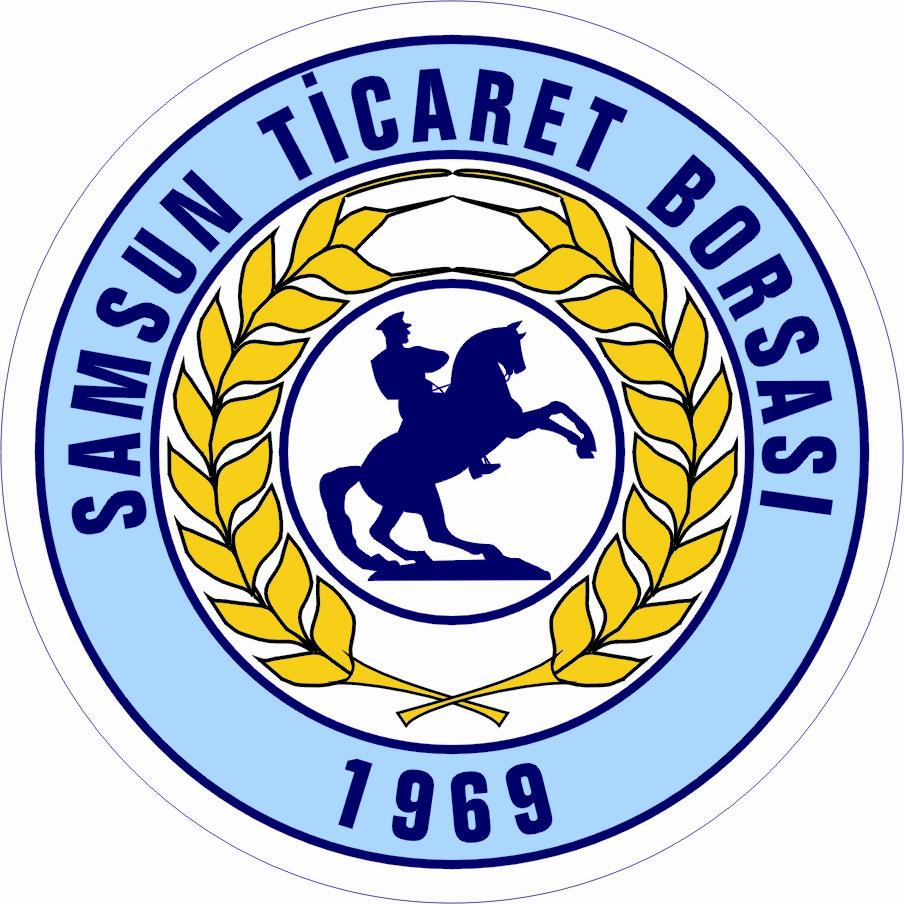 * İşaretli Yerler Samsun Ticaret Borsası tarafından doldurulacaktır.Tüzel Kişi Unvanı:İştigal Konusu:Adres:Telefon:( __ __ __ ) __ __ __ __ __ __ __Faks:( __ __ __ ) __ __ __ __ __ __ __E-Posta:_ _ _ _ _ _ _ _ _ _ _ _ _ @_ _ _ _ _ _ _ _ _ _ _ _ _ _Vergi Dairesi:Vergi Numarası:Ticaret Sicil/Esnaf Sicil No:Borsa Sicil No*:NACE kodu*:Üyelik Başlangıç Yılı*:Tüzel Kişiyi Temsile Yetkili Kişi/Kişilerin:Tüzel Kişiyi Temsile Yetkili Kişi/Kişilerin:Tüzel Kişiyi Temsile Yetkili Kişi/Kişilerin:Adı Soyadı:T.C. Kimlik No:__ __ __ __ __ __ __ __ __ __ __ Cep Tel:( __ __ __ ) __ __ __ __ __ __ __Ev Tel:( __ __ __ ) __ __ __ __ __ __ __E-Posta: _ _ _ _ _ _ _ _ _ _ _ _ _ @_ _ _ _ _ _ _ _ _ _ _ _ _ _Son Bitirdiği Okul:Kan Grubu:Adı Soyadı:T.C. Kimlik No:__ __ __ __ __ __ __ __ __ __ __ Cep Tel:( __ __ __ ) __ __ __ __ __ __ __Ev Tel:( __ __ __ ) __ __ __ __ __ __ __E-Posta:_ _ _ _ _ _ _ _ _ _ _ _ _ @_ _ _ _ _ _ _ _ _ _ _ _ _ _Son Bitirdiği Okul:Kan Grubu:Adı Soyadı:T.C. Kimlik No:__ __ __ __ __ __ __ __ __ __ __ Cep Tel:( __ __ __ ) __ __ __ __ __ __ __Ev Tel:( __ __ __ ) __ __ __ __ __ __ __E-Posta:_ _ _ _ _ _ _ _ _ _ _ _ _ @_ _ _ _ _ _ _ _ _ _ _ _ _ _Son Bitirdiği Okul:Kan Grubu: